Приложение №1                                                                                                                                          Утверждено                                                                                                                                            постановлением Администрации                                                                                                                                               городского округа Павловский Посад                                                                                                                                           Московской области                                                                                                            от  23.11.2020   №   1642               ОПИСАНИЕ МЕСТОПОЛОЖЕНИЯ ГРАНИЦЗона публичного сервитута объекта "Газораспределительная сеть д. Фатеево", кадастровый номер 50:17:0000000:7721(наименование объекта, местоположение границ которого описано (далее - объект)Раздел 1Раздел 2Раздел 2Раздел 2Раздел 2Раздел 2Раздел 2Раздел 2Раздел 3Раздел 4План границ объекта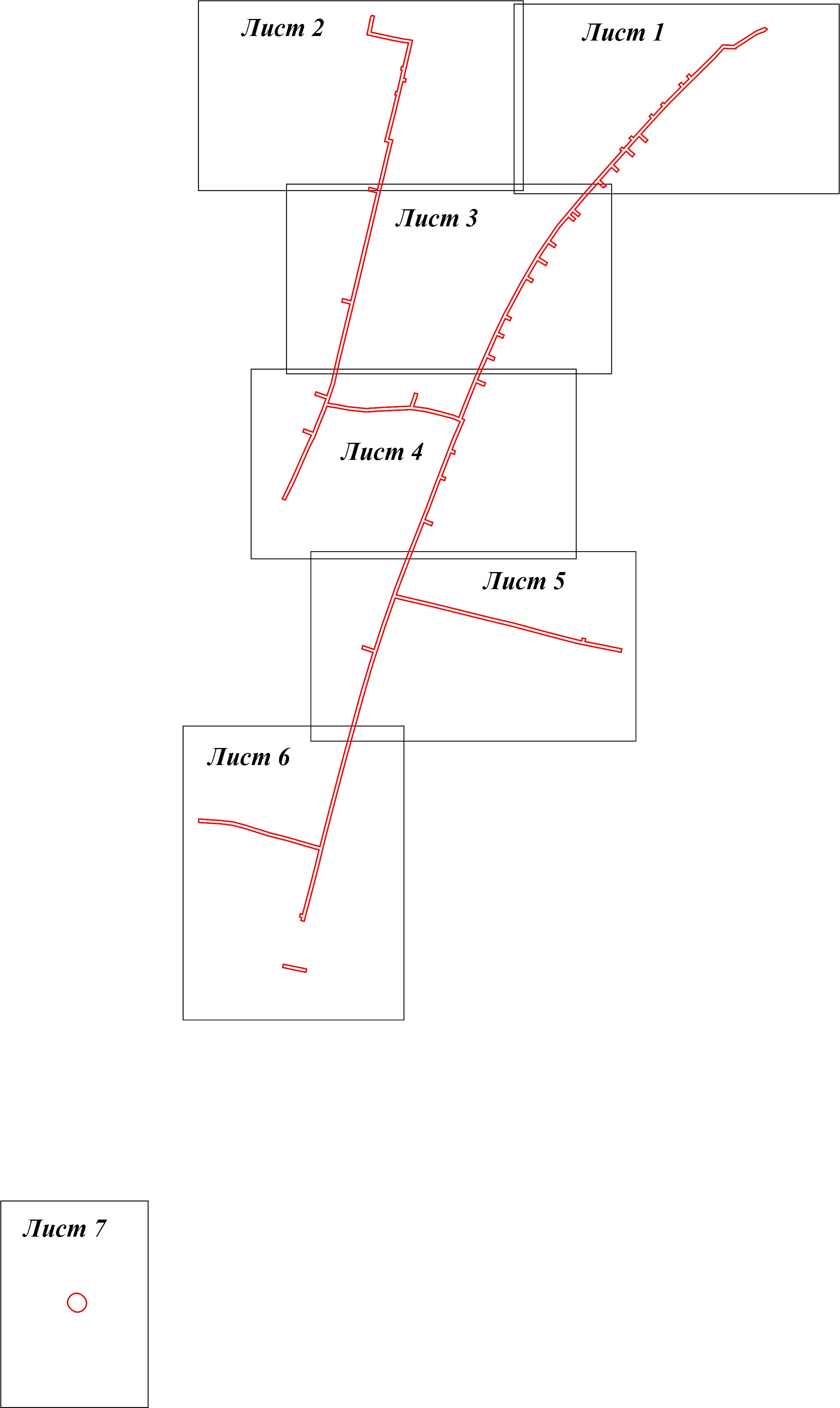 Масштаб 1:6 000Используемые условные знаки и обозначения:граница кадастрового квартала по сведениям ЕГРН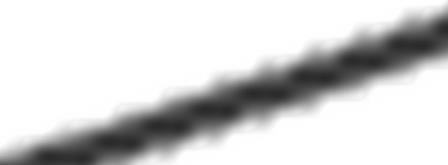 характерная точка границы зоны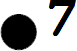 граница зоны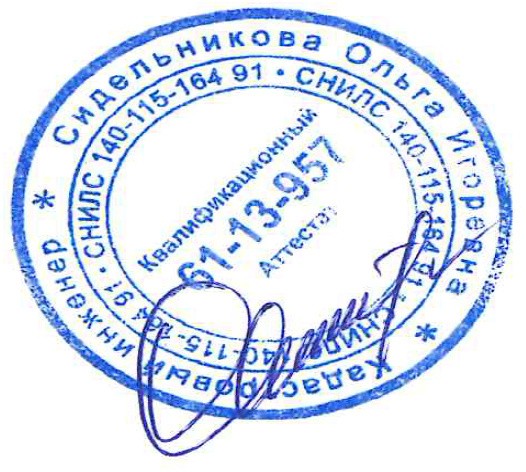 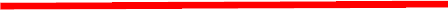 граница земельного участка по сведениям ЕГРН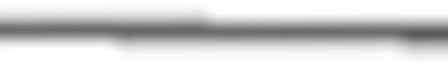 Подпись	Дата	«	16	»	сентября	20	20 г. Место для оттиска печати (при наличии) лица, составившего описание местоположения границ объекта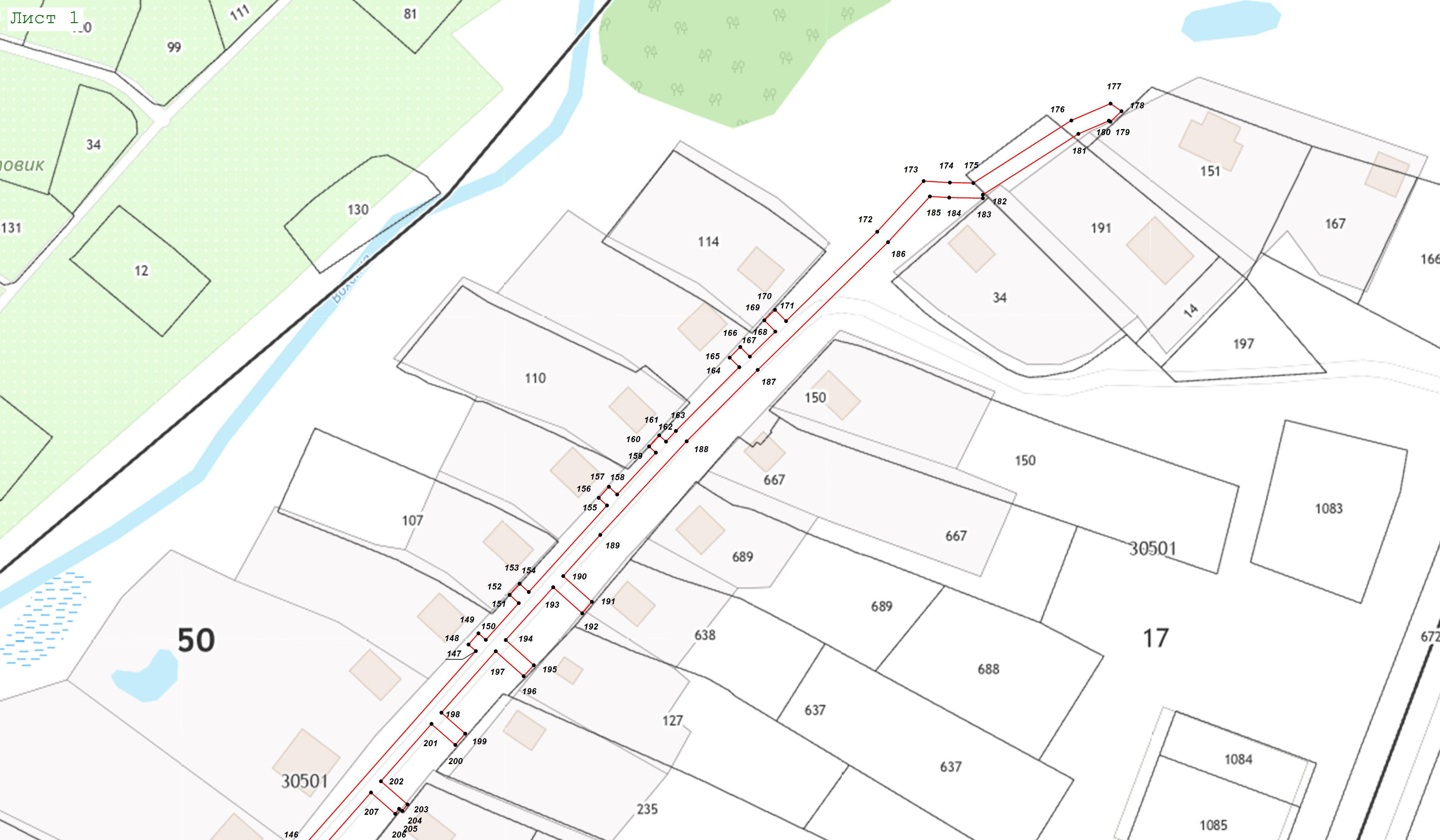 Масштаб 1:1 000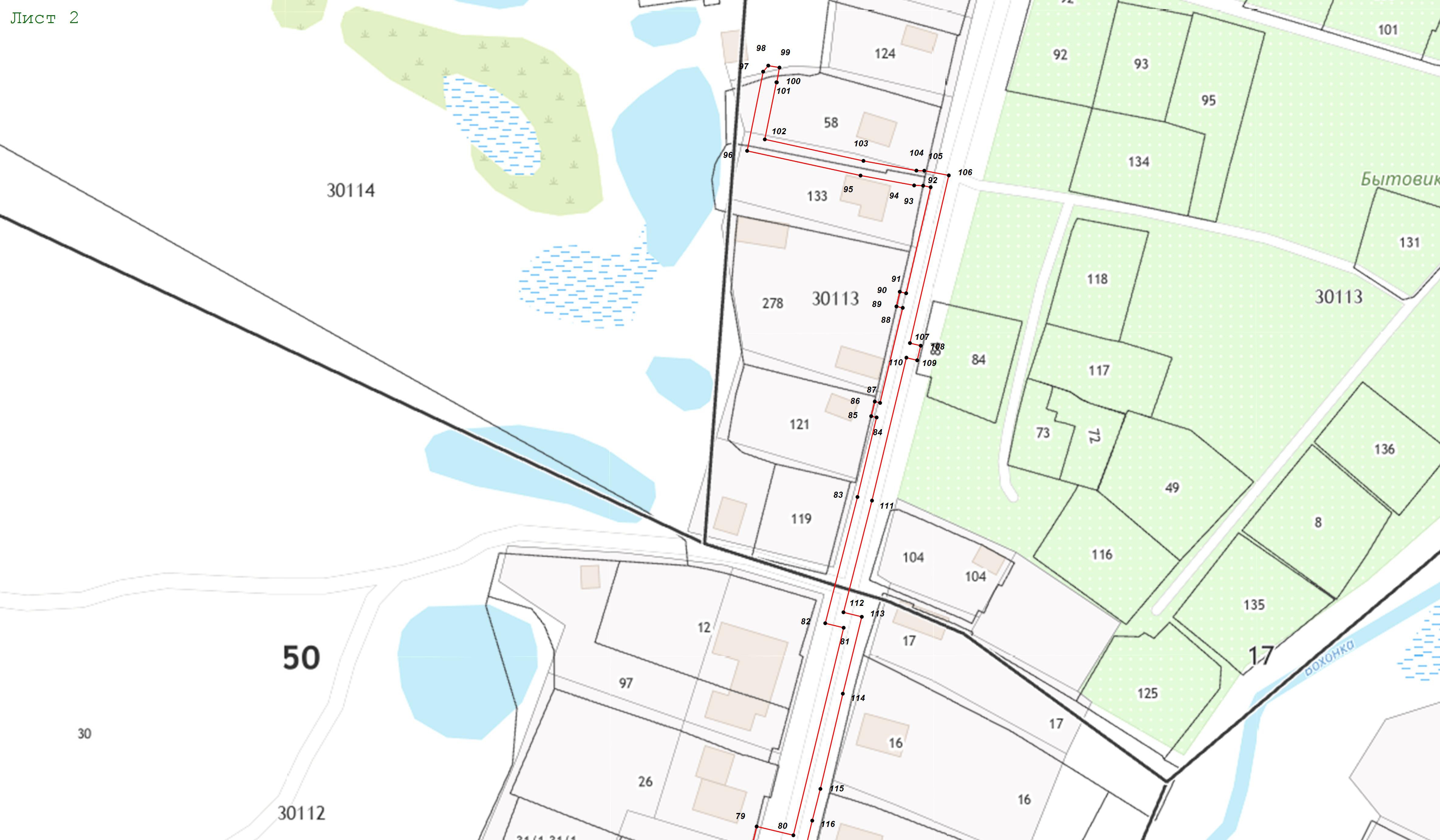 Масштаб 1:1 000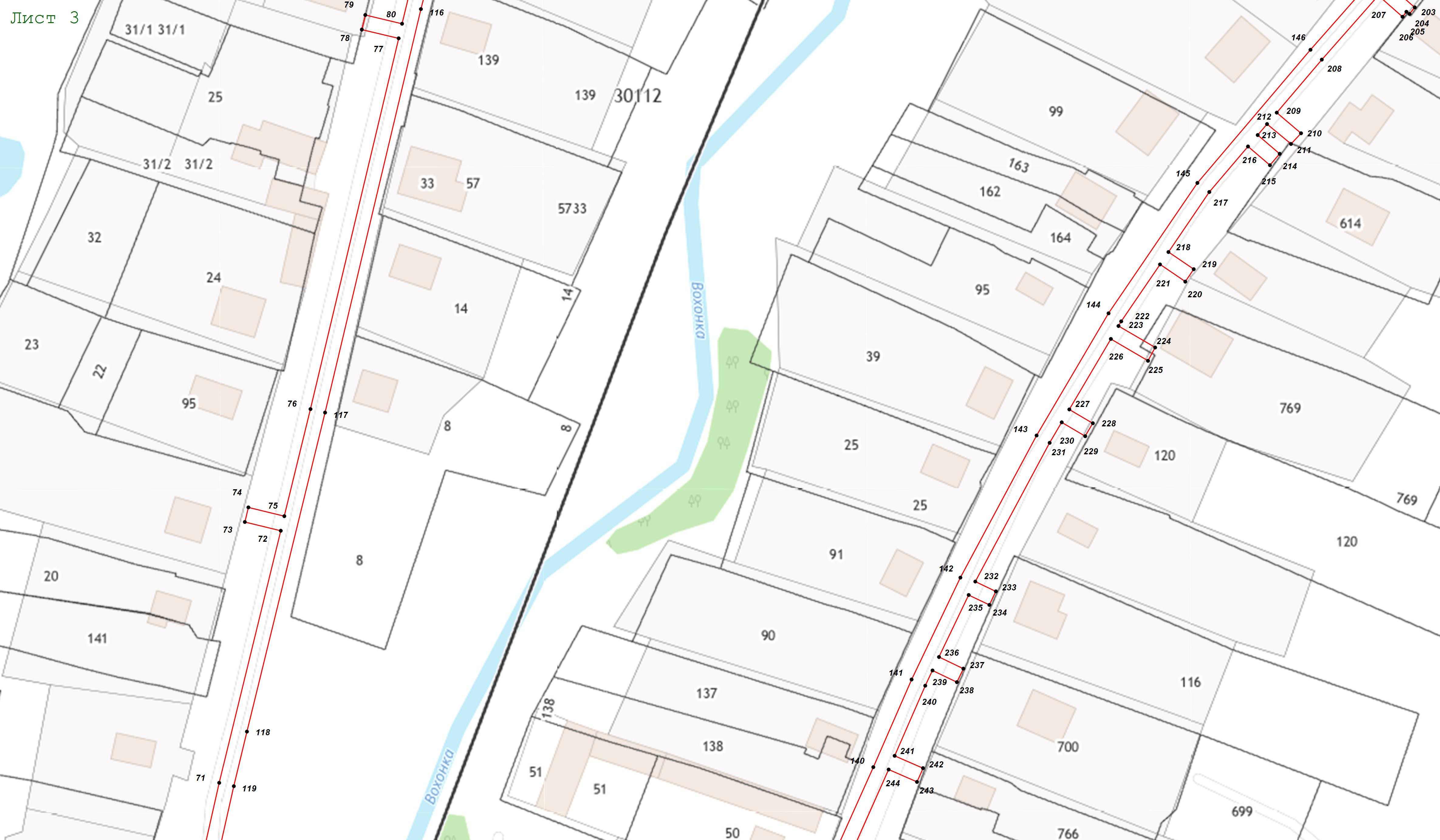 Масштаб 1:1 000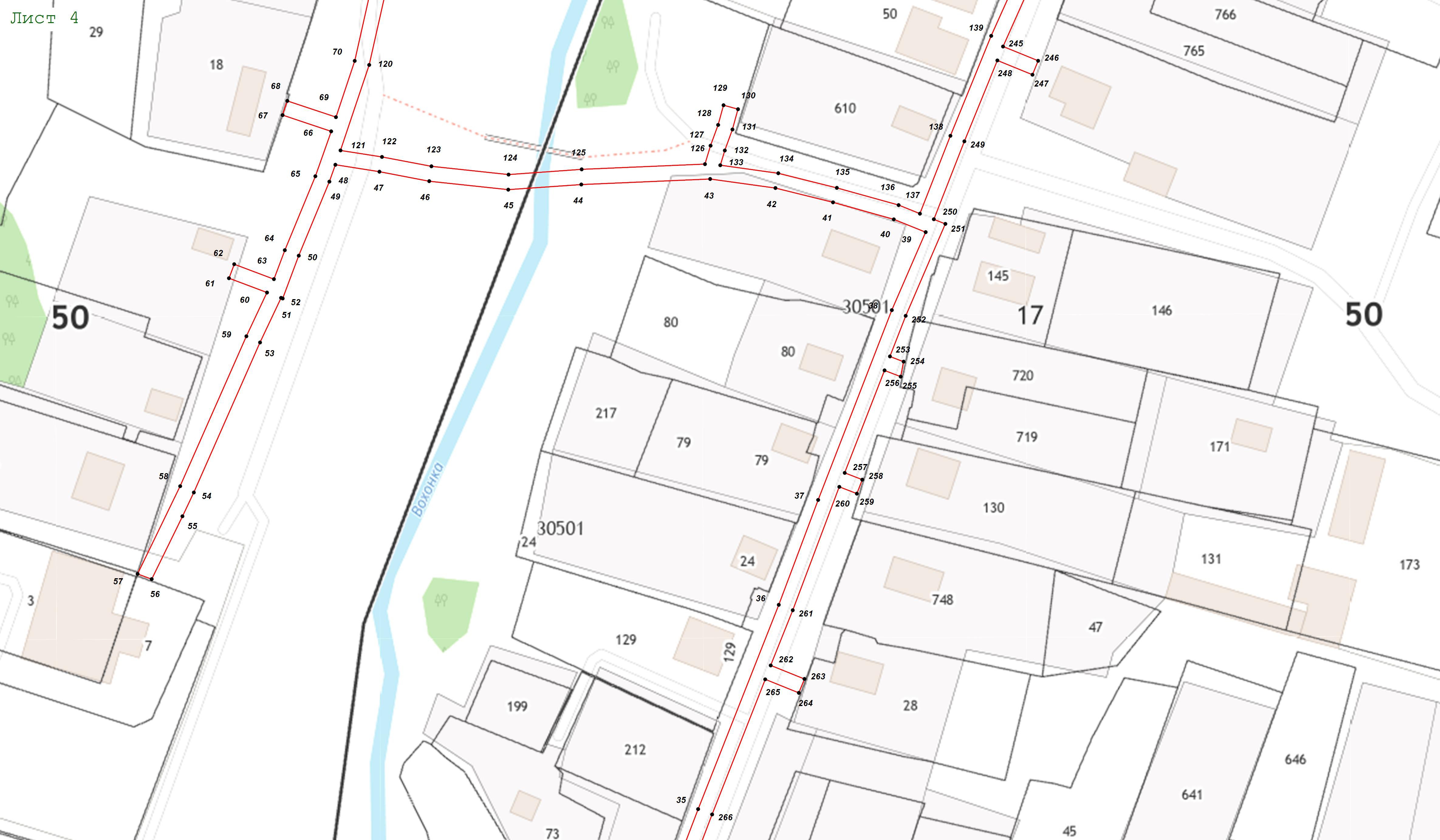 Масштаб 1:1 000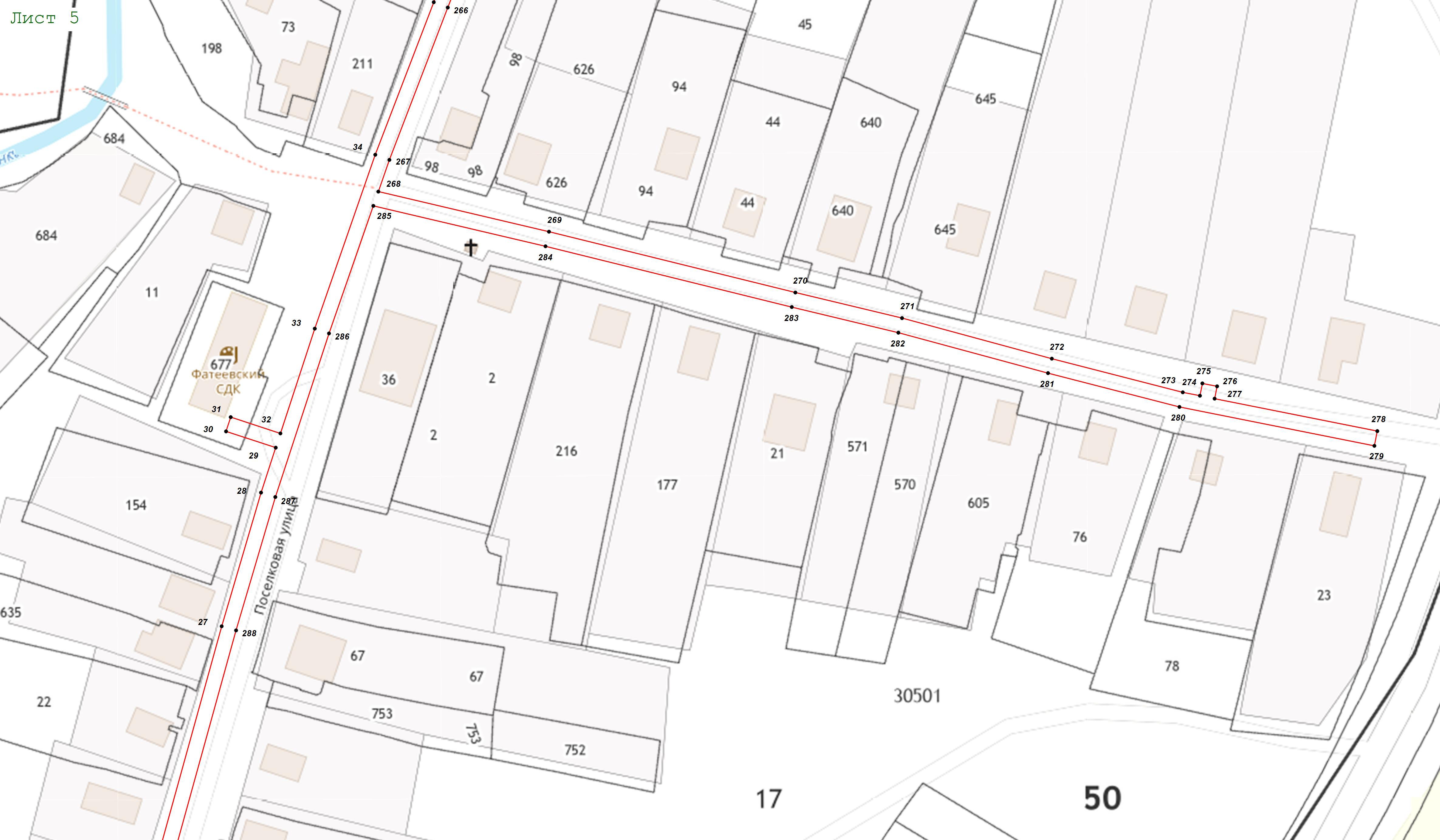 Масштаб 1:1 000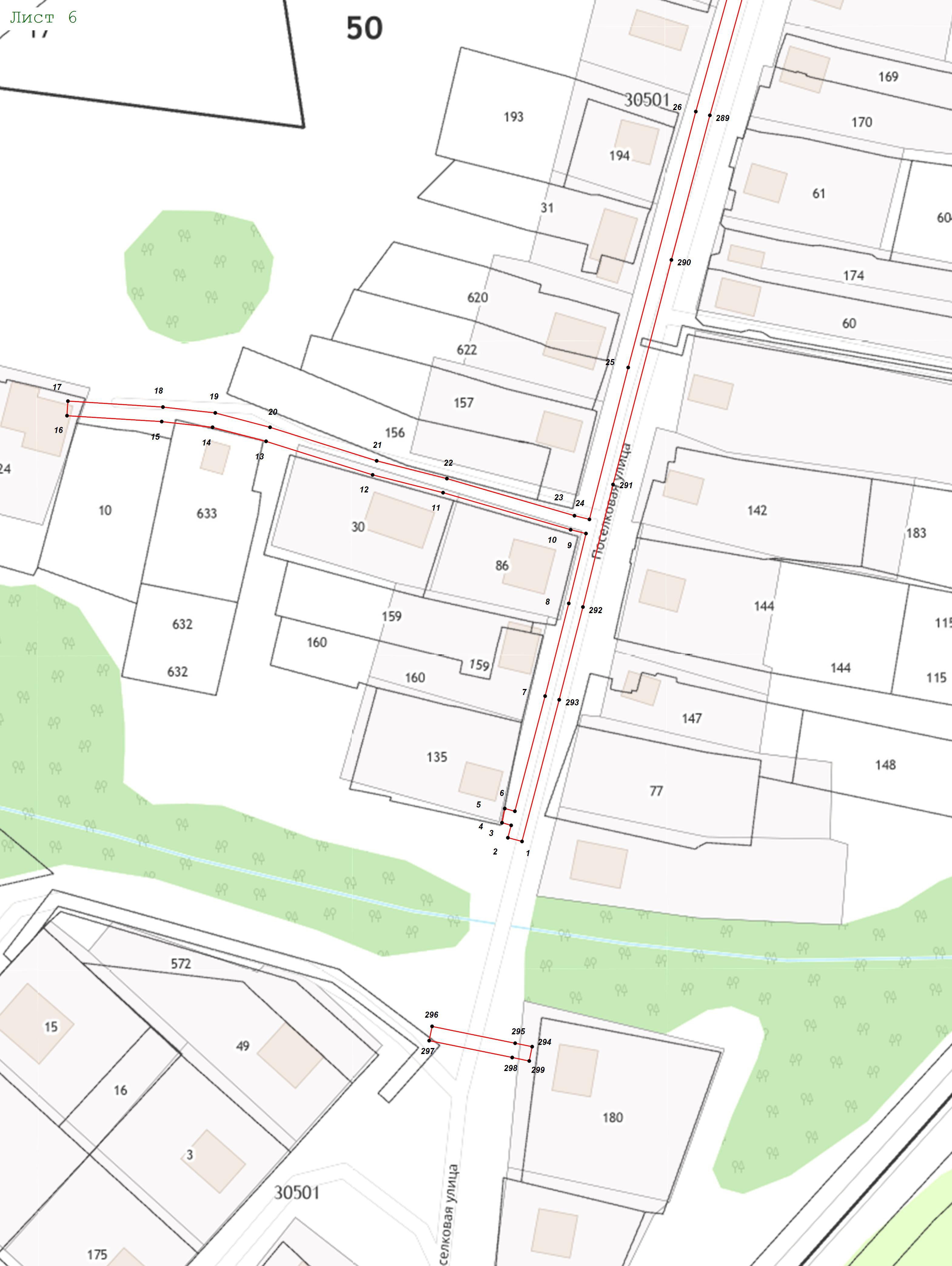 Масштаб 1:1 000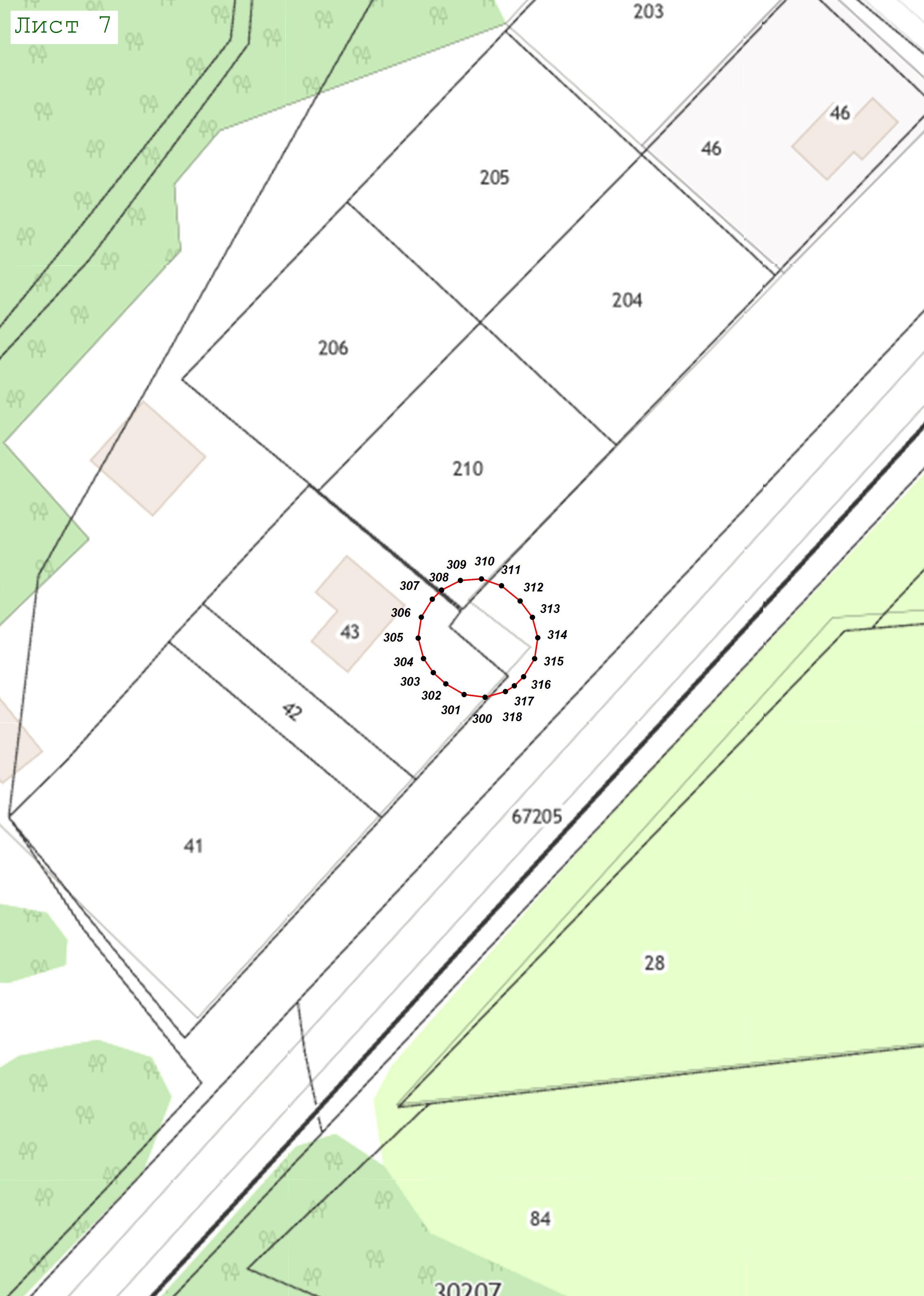 Масштаб 1:1 000Сведения об объектеСведения об объектеСведения об объекте№ п/пХарактеристики объектаОписание характеристик1231Местоположение объектаМосковская область, городской округ Павловский Посад, д. Фатеево2Площадь объекта ± величина погрешности определения площади (P ± ∆P)11 201 м² ± 37 м²3Иные характеристики объектаВид объекта реестра границ: Зона с особыми условиями использования территорииСодержание ограничений использования объектов недвижимости в пределах зоны или территории: Публичный сервитут, для целей размещения линейных объектов системы газоснабжения, их неотъемлемых технологических частей. Срок установления 49 лет.Сведения о местоположении границ объектаСведения о местоположении границ объектаСведения о местоположении границ объектаСведения о местоположении границ объектаСведения о местоположении границ объектаСведения о местоположении границ объекта1. Система координат	МСК-50,Зона 21. Система координат	МСК-50,Зона 21. Система координат	МСК-50,Зона 21. Система координат	МСК-50,Зона 21. Система координат	МСК-50,Зона 21. Система координат	МСК-50,Зона 22. Сведения о характерных точках границ объекта2. Сведения о характерных точках границ объекта2. Сведения о характерных точках границ объекта2. Сведения о характерных точках границ объекта2. Сведения о характерных точках границ объекта2. Сведения о характерных точках границ объектаОбозначение характерных точек границКоординаты, мКоординаты, мМетод определения координат характерной точкиСредняя квадратическая погрешность положения характерной точки (Mt), мОписание обозначения точки на местности (при наличии)Обозначение характерных точек границXYМетод определения координат характерной точкиСредняя квадратическая погрешность положения характерной точки (Mt), мОписание обозначения точки на местности (при наличии)123456№ п/п контура: 1№ п/п контура: 1№ п/п контура: 1№ п/п контура: 1№ п/п контура: 1№ п/п контура: 11467 061,082 260 103,47Аналитический метод0,10—2467 062,092 260 099,60Аналитический метод0,10—3467 065,492 260 100,49Аналитический метод0,10—4467 066,202 260 097,98Аналитический метод0,10—5467 070,102 260 098,74Аналитический метод0,10—6467 069,362 260 101,51Аналитический метод0,10—7467 100,922 260 109,80Аналитический метод0,10—8467 126,332 260 116,29Аналитический метод0,10—9467 145,482 260 121,00Аналитический метод0,10—10467 146,512 260 116,81Аналитический метод0,10—11467 156,682 260 081,82Аналитический метод0,10—12467 161,562 260 062,51Аналитический метод0,10—13467 170,762 260 033,28Аналитический метод0,10—14467 174,612 260 018,62Аналитический метод0,10—15467 176,172 260 004,67Аналитический метод0,10—16467 177,792 259 978,71Аналитический метод0,10—17467 181,782 259 978,96Аналитический метод0,10—18467 180,152 260 005,01Аналитический метод0,10—19467 178,552 260 019,36Аналитический метод0,10—20467 174,602 260 034,38Аналитический метод0,10—21467 165,412 260 063,61Аналитический метод0,10—22467 160,542 260 082,86Аналитический метод0,10—23467 150,372 260 117,85Аналитический метод0,10—24467 149,362 260 121,95Аналитический метод0,10—25467 190,992 260 132,58Аналитический метод0,10—26467 261,152 260 151,12Аналитический метод0,10—27467 330,702 260 170,35Аналитический метод0,10—28467 366,352 260 180,84Аналитический метод0,10—29467 378,342 260 184,77Аналитический метод0,10—30467 382,682 260 171,52Аналитический метод0,10—31467 386,482 260 172,76Аналитический метод0,10—32467 382,142 260 186,01Аналитический метод0,10—33467 410,092 260 195,18Аналитический метод0,10—34467 456,472 260 211,32Аналитический метод0,10—35467 497,152 260 226,91Аналитический метод0,10—36467 551,642 260 248,42Аналитический метод0,10—37467 579,612 260 258,92Аналитический метод0,10—38467 630,242 260 278,57Аналитический метод0,10—39467 651,042 260 287,60Аналитический метод0,10—40467 654,452 260 279,10Аналитический метод0,10—41467 658,992 260 262,89Аналитический метод0,10—42467 662,812 260 247,53Аналитический метод0,10—43467 665,222 260 230,12Аналитический метод0,10—44467 663,752 260 195,76Аналитический метод0,10—45467 662,372 260 176,28Аналитический метод0,10—46467 664,642 260 155,20Аналитический метод0,10—Сведения о местоположении границ объектаСведения о местоположении границ объектаСведения о местоположении границ объектаСведения о местоположении границ объектаСведения о местоположении границ объектаСведения о местоположении границ объекта12345647467 667,162 260 141,92Аналитический метод0,10—48467 669,012 260 130,17Аналитический метод0,10—49467 664,512 260 128,57Аналитический метод0,10—50467 644,762 260 120,41Аналитический метод0,10—51467 633,352 260 116,12Аналитический метод0,10—52467 633,512 260 115,69Аналитический метод0,10—53467 621,612 260 110,08Аналитический метод0,10—54467 581,602 260 092,42Аналитический метод0,10—55467 575,262 260 089,38Аналитический метод0,10—56467 558,502 260 081,18Аналитический метод0,10—57467 559,892 260 077,43Аналитический метод0,10—58467 583,282 260 088,78Аналитический метод0,10—59467 623,272 260 106,44Аналитический метод0,10—60467 634,932 260 111,94Аналитический метод0,10—61467 638,752 260 101,79Аналитический метод0,10—62467 642,492 260 103,19Аналитический метод0,10—63467 638,512 260 113,78Аналитический метод0,10—64467 646,232 260 116,69Аналитический метод0,10—65467 665,952 260 124,83Аналитический метод0,10—66467 677,922 260 129,05Аналитический метод0,10—67467 682,262 260 116,09Аналитический метод0,10—68467 686,052 260 117,36Аналитический метод0,10—69467 681,712 260 130,32Аналитический метод0,10—70467 696,722 260 135,33Аналитический метод0,10—71467 722,712 260 141,17Аналитический метод0,10—72467 789,942 260 157,58Аналитический метод0,10—73467 792,282 260 148,00Аналитический метод0,10—74467 796,172 260 148,95Аналитический метод0,10—75467 793,832 260 158,53Аналитический метод0,10—76467 822,392 260 165,51Аналитический метод0,10—77467 921,282 260 189,02Аналитический метод0,10—78467 923,612 260 179,20Аналитический метод0,10—79467 927,502 260 180,13Аналитический метод0,10—80467 925,172 260 189,93Аналитический метод0,10—81467 980,522 260 203,34Аналитический метод0,10—82467 981,732 260 198,43Аналитический метод0,10—83468 015,402 260 207,02Аналитический метод0,10—84468 036,612 260 212,13Аналитический метод0,10—85468 036,962 260 210,69Аналитический метод0,10—86468 040,852 260 211,64Аналитический метод0,10—87468 040,502 260 213,06Аналитический метод0,10—88468 065,852 260 219,10Аналитический метод0,10—89468 066,232 260 217,43Аналитический метод0,10—90468 070,132 260 218,31Аналитический метод0,10—91468 069,742 260 220,01Аналитический метод0,10—92468 098,032 260 226,54Аналитический метод0,10—93468 098,422 260 224,54Аналитический метод0,10—94468 098,502 260 222,14Аналитический метод0,10—95468 101,132 260 207,84Аналитический метод0,10—96468 107,722 260 177,59Аналитический метод0,10—97468 128,852 260 181,87Аналитический метод0,10—98468 130,462 260 183,24Аналитический метод0,10—99468 129,932 260 186,22Аналитический метод0,10—100468 125,992 260 185,52Аналитический метод0,10—101468 126,012 260 185,40Аналитический метод0,10—Сведения о местоположении границ объектаСведения о местоположении границ объектаСведения о местоположении границ объектаСведения о местоположении границ объектаСведения о местоположении границ объектаСведения о местоположении границ объекта123456102468 110,782 260 182,31Аналитический метод0,10—103468 105,052 260 208,62Аналитический метод0,10—104468 102,462 260 222,74Аналитический метод0,10—105468 102,432 260 224,84Аналитический метод0,10—106468 101,172 260 231,38Аналитический метод0,10—107468 056,452 260 221,02Аналитический метод0,10—108468 055,752 260 223,90Аналитический метод0,10—109468 051,862 260 222,95Аналитический метод0,10—110468 052,562 260 220,08Аналитический метод0,10—111468 014,442 260 210,90Аналитический метод0,10—112467 984,652 260 203,29Аналитический метод0,10—113467 983,442 260 208,18Аналитический метод0,10—114467 962,942 260 203,12Аналитический метод0,10—115467 937,542 260 197,14Аналитический метод0,10—116467 929,082 260 194,96Аналитический метод0,10—117467 821,462 260 169,40Аналитический метод0,10—118467 736,372 260 148,56Аналитический метод0,10—119467 721,812 260 145,07Аналитический метод0,10—120467 695,642 260 139,19Аналитический метод0,10—121467 672,842 260 131,54Аналитический метод0,10—122467 671,102 260 142,60Аналитический метод0,10—123467 668,602 260 155,79Аналитический метод0,10—124467 666,392 260 176,36Аналитический метод0,10—125467 667,792 260 195,86Аналитический метод0,10—126467 669,182 260 228,74Аналитический метод0,10—127467 674,102 260 230,23Аналитический метод0,10—128467 679,642 260 232,25Аналитический метод0,10—129467 684,892 260 233,69Аналитический метод0,10—130467 683,832 260 237,55Аналитический метод0,10—131467 678,422 260 236,07Аналитический метод0,10—132467 672,822 260 234,03Аналитический метод0,10—133467 668,892 260 232,82Аналитический метод0,10—134467 666,752 260 248,29Аналитический метод0,10—135467 662,852 260 263,91Аналитический метод0,10—136467 658,252 260 280,38Аналитический метод0,10—137467 655,972 260 286,06Аналитический метод0,10—138467 676,742 260 294,20Аналитический метод0,10—139467 703,392 260 305,07Аналитический метод0,10—140467 726,892 260 315,61Аналитический метод0,10—141467 750,272 260 325,82Аналитический метод0,10—142467 777,442 260 338,84Аналитический метод0,10—143467 815,352 260 359,16Аналитический метод0,10—144467 847,932 260 378,35Аналитический метод0,10—145467 882,712 260 402,04Аналитический метод0,10—146467 918,222 260 432,20Аналитический метод0,10—147467 970,442 260 478,26Аналитический метод0,10—148467 972,182 260 476,29Аналитический метод0,10—149467 975,172 260 478,94Аналитический метод0,10—150467 973,432 260 480,91Аналитический метод0,10—151467 983,232 260 489,70Аналитический метод0,10—152467 985,422 260 487,26Аналитический метод0,10—153467 988,392 260 489,93Аналитический метод0,10—154467 986,202 260 492,37Аналитический метод0,10—155468 009,272 260 513,23Аналитический метод0,10—156468 011,312 260 511,02Аналитический метод0,10—Сведения о местоположении границ объектаСведения о местоположении границ объектаСведения о местоположении границ объектаСведения о местоположении границ объектаСведения о местоположении границ объектаСведения о местоположении границ объекта123456157468 014,252 260 513,74Аналитический метод0,10—158468 012,212 260 515,94Аналитический метод0,10—159468 023,372 260 526,25Аналитический метод0,10—160468 025,032 260 524,45Аналитический метод0,10—161468 027,972 260 527,15Аналитический метод0,10—162468 026,312 260 528,96Аналитический метод0,10—163468 029,152 260 531,60Аналитический метод0,10—164468 046,162 260 548,50Аналитический метод0,10—165468 048,702 260 545,94Аналитический метод0,10—166468 051,542 260 548,76Аналитический метод0,10—167468 048,982 260 551,33Аналитический метод0,10—168468 055,652 260 558,13Аналитический метод0,10—169468 058,652 260 555,18Аналитический метод0,10—170468 061,452 260 558,04Аналитический метод0,10—171468 058,452 260 560,99Аналитический метод0,10—172468 082,282 260 585,30Аналитический метод0,10—173468 095,792 260 597,68Аналитический метод0,10—174468 095,392 260 604,66Аналитический метод0,10—175468 095,272 260 610,92Аналитический метод0,10—176468 111,952 260 637,07Аналитический метод0,10—177468 116,462 260 647,52Аналитический метод0,10—178468 114,432 260 650,44Аналитический метод0,10—179468 111,632 260 647,46Аналитический метод0,10—180468 111,902 260 647,08Аналитический метод0,10—181468 108,392 260 638,93Аналитический метод0,10—182468 092,152 260 613,47Аналитический метод0,10—183468 091,222 260 613,45Аналитический метод0,10—184468 091,392 260 604,50Аналитический метод0,10—185468 091,692 260 599,34Аналитический метод0,10—186468 079,502 260 588,18Аналитический метод0,10—187468 045,432 260 553,42Аналитический метод0,10—188468 026,392 260 534,48Аналитический метод0,10—189468 001,422 260 511,42Аналитический метод0,10—190467 990,442 260 501,55Аналитический метод0,10—191467 983,562 260 509,21Аналитический метод0,10—192467 980,502 260 506,63Аналитический метод0,10—193467 987,472 260 498,88Аналитический метод0,10—194467 973,382 260 486,23Аналитический метод0,10—195467 966,652 260 493,72Аналитический метод0,10—196467 963,742 260 490,99Аналитический метод0,10—197467 970,402 260 483,56Аналитический метод0,10—198467 954,012 260 469,07Аналитический метод0,10—199467 948,412 260 475,41Аналитический метод0,10—200467 945,412 260 472,77Аналитический метод0,10—201467 951,012 260 466,42Аналитический метод0,10—202467 935,712 260 452,94Аналитический метод0,10—203467 929,532 260 460,01Аналитический метод0,10—204467 927,802 260 458,62Аналитический метод0,10—205467 928,362 260 457,78Аналитический метод0,10—206467 927,032 260 456,75Аналитический метод0,10—207467 932,712 260 450,29Аналитический метод0,10—208467 915,602 260 435,22Аналитический метод0,10—209467 901,462 260 423,21Аналитический метод0,10—210467 895,962 260 429,68Аналитический метод0,10—211467 893,102 260 427,00Аналитический метод0,10—Сведения о местоположении границ объектаСведения о местоположении границ объектаСведения о местоположении границ объектаСведения о местоположении границ объектаСведения о местоположении границ объектаСведения о местоположении границ объекта123456212467 898,412 260 420,62Аналитический метод0,10—213467 895,482 260 418,13Аналитический метод0,10—214467 890,482 260 423,99Аналитический метод0,10—215467 887,442 260 421,39Аналитический метод0,10—216467 892,432 260 415,54Аналитический метод0,10—217467 880,292 260 405,22Аналитический метод0,10—218467 864,282 260 394,32Аналитический метод0,10—219467 859,702 260 401,06Аналитический метод0,10—220467 856,392 260 398,81Аналитический метод0,10—221467 860,972 260 392,07Аналитический метод0,10—222467 845,792 260 381,73Аналитический метод0,10—223467 844,552 260 381,00Аналитический метод0,10—224467 838,822 260 390,77Аналитический метод0,10—225467 835,272 260 388,86Аналитический метод0,10—226467 841,102 260 378,97Аналитический метод0,10—227467 822,302 260 367,89Аналитический метод0,10—228467 818,612 260 374,16Аналитический метод0,10—229467 815,172 260 372,13Аналитический метод0,10—230467 818,862 260 365,86Аналитический метод0,10—231467 813,392 260 362,64Аналитический метод0,10—232467 776,392 260 342,81Аналитический метод0,10—233467 773,772 260 348,29Аналитический метод0,10—234467 770,162 260 346,56Аналитический метод0,10—235467 772,802 260 341,05Аналитический метод0,10—236467 756,272 260 333,13Аналитический метод0,10—237467 753,162 260 339,62Аналитический метод0,10—238467 749,562 260 337,90Аналитический метод0,10—239467 752,672 260 331,40Аналитический метод0,10—240467 748,612 260 329,46Аналитический метод0,10—241467 729,912 260 321,30Аналитический метод0,10—242467 726,612 260 328,86Аналитический метод0,10—243467 722,952 260 327,26Аналитический метод0,10—244467 726,252 260 319,70Аналитический метод0,10—245467 700,552 260 308,23Аналитический метод0,10—246467 696,742 260 317,59Аналитический метод0,10—247467 693,032 260 316,08Аналитический метод0,10—248467 696,842 260 306,72Аналитический метод0,10—249467 675,262 260 297,92Аналитический метод0,10—250467 654,482 260 289,78Аналитический метод0,10—251467 653,242 260 292,85Аналитический метод0,10—252467 628,722 260 282,27Аналитический метод0,10—253467 617,902 260 278,07Аналитический метод0,10—254467 616,502 260 281,71Аналитический метод0,10—255467 612,512 260 280,93Аналитический метод0,10—256467 614,172 260 276,63Аналитический метод0,10—257467 586,832 260 266,01Аналитический метод0,10—258467 585,012 260 270,68Аналитический метод0,10—259467 581,292 260 269,24Аналитический метод0,10—260467 583,102 260 264,57Аналитический метод0,10—261467 550,202 260 252,15Аналитический метод0,10—262467 535,472 260 246,27Аналитический метод0,10—263467 531,872 260 255,26Аналитический метод0,10—264467 528,162 260 253,77Аналитический метод0,10—265467 531,762 260 244,80Аналитический метод0,10—266467 495,732 260 230,65Аналитический метод0,10—Сведения о местоположении границ объектаСведения о местоположении границ объектаСведения о местоположении границ объектаСведения о местоположении границ объектаСведения о местоположении границ объектаСведения о местоположении границ объекта123456267467 455,092 260 215,08Аналитический метод0,10—268467 446,632 260 212,13Аналитический метод0,10—269467 435,942 260 257,64Аналитический метод0,10—270467 419,722 260 323,35Аналитический метод0,10—271467 412,892 260 351,80Аналитический метод0,10—272467 402,082 260 391,75Аналитический метод0,10—273467 393,102 260 426,67Аналитический метод0,10—274467 392,192 260 431,24Аналитический метод0,10—275467 395,482 260 431,90Аналитический метод0,10—276467 394,702 260 435,82Аналитический метод0,10—277467 391,412 260 435,16Аналитический метод0,10—278467 382,752 260 478,55Аналитический метод0,10—279467 378,832 260 477,77Аналитический метод0,10—280467 389,202 260 425,78Аналитический метод0,10—281467 398,222 260 390,73Аналитический метод0,10—282467 409,012 260 350,82Аналитический метод0,10—283467 415,842 260 322,40Аналитический метод0,10—284467 432,052 260 256,71Аналитический метод0,10—285467 442,832 260 210,80Аналитический метод0,10—286467 408,812 260 198,97Аналитический метод0,10—287467 365,172 260 184,66Аналитический метод0,10—288467 329,602 260 174,19Аналитический метод0,10—289467 260,112 260 154,98Аналитический метод0,10—290467 220,482 260 144,43Аналитический метод0,10—291467 158,922 260 128,42Аналитический метод0,10—292467 125,342 260 120,17Аналитический метод0,10—293467 099,912 260 113,67Аналитический метод0,10—1467 061,082 260 103,47Аналитический метод0,10—№ п/п контура: 2№ п/п контура: 2№ п/п контура: 2№ п/п контура: 2№ п/п контура: 2№ п/п контура: 2294467 004,822 260 106,25Аналитический метод0,10—295467 005,772 260 101,58Аналитический метод0,10—296467 010,392 260 078,81Аналитический метод0,10—297467 006,472 260 078,01Аналитический метод0,10—298467 001,852 260 100,78Аналитический метод0,10—299467 000,902 260 105,45Аналитический метод0,10—294467 004,822 260 106,25Аналитический метод0,10—№ п/п контура: 3№ п/п контура: 3№ п/п контура: 3№ п/п контура: 3№ п/п контура: 3№ п/п контура: 3300466 599,792 259 836,48Аналитический метод0,10—301466 600,302 259 832,53Аналитический метод0,10—302466 602,312 259 829,09Аналитический метод0,10—303466 604,432 259 826,73Аналитический метод0,10—304466 607,072 259 824,88Аналитический метод0,10—305466 610,922 259 823,88Аналитический метод0,10—306466 614,862 259 824,47Аналитический метод0,10—307466 618,252 259 826,54Аналитический метод0,10—308466 619,972 259 828,29Аналитический метод0,10—309466 621,782 259 831,83Аналитический метод0,10—310466 622,072 259 835,80Аналитический метод0,10—311466 620,782 259 839,57Аналитический метод0,10—312466 617,912 259 843,08Аналитический метод0,10—313466 614,842 259 845,40Аналитический метод0,10—314466 610,992 259 846,40Аналитический метод0,10—315466 607,052 259 845,81Аналитический метод0,10—316466 603,652 259 843,74Аналитический метод0,10—317466 601,942 259 841,99Аналитический метод0,10—Сведения о местоположении границ объектаСведения о местоположении границ объектаСведения о местоположении границ объектаСведения о местоположении границ объектаСведения о местоположении границ объектаСведения о местоположении границ объекта123456318466 600,862 259 840,31Аналитический метод0,10—300466 599,792 259 836,48Аналитический метод0,10—3. Сведения о характерных точках части (частей) границы объекта3. Сведения о характерных точках части (частей) границы объекта3. Сведения о характерных точках части (частей) границы объекта3. Сведения о характерных точках части (частей) границы объекта3. Сведения о характерных точках части (частей) границы объекта3. Сведения о характерных точках части (частей) границы объекта123456——————Сведения о местоположении измененных (уточненных) границ объектаСведения о местоположении измененных (уточненных) границ объектаСведения о местоположении измененных (уточненных) границ объектаСведения о местоположении измененных (уточненных) границ объектаСведения о местоположении измененных (уточненных) границ объектаСведения о местоположении измененных (уточненных) границ объектаСведения о местоположении измененных (уточненных) границ объектаСведения о местоположении измененных (уточненных) границ объекта1. Система координат	МСК-50,Зона 21. Система координат	МСК-50,Зона 21. Система координат	МСК-50,Зона 21. Система координат	МСК-50,Зона 21. Система координат	МСК-50,Зона 21. Система координат	МСК-50,Зона 21. Система координат	МСК-50,Зона 21. Система координат	МСК-50,Зона 22. Сведения о характерных точках границ объекта2. Сведения о характерных точках границ объекта2. Сведения о характерных точках границ объекта2. Сведения о характерных точках границ объекта2. Сведения о характерных точках границ объекта2. Сведения о характерных точках границ объекта2. Сведения о характерных точках границ объекта2. Сведения о характерных точках границ объектаОбозначение характерных точек границыСуществующие координаты, мСуществующие координаты, мИзмененные (уточненные) координаты, мИзмененные (уточненные) координаты, мМетод определения координат характерной точкиСредняя квадратическая погрешность положения характерной точки (Mt), мОписание обозначения точки на местности (при наличии)Обозначение характерных точек границыXYXYМетод определения координат характерной точкиСредняя квадратическая погрешность положения характерной точки (Mt), мОписание обозначения точки на местности (при наличии)12345678————————3. Сведения о характерных точках части (частей) границы объекта3. Сведения о характерных точках части (частей) границы объекта3. Сведения о характерных точках части (частей) границы объекта3. Сведения о характерных точках части (частей) границы объекта3. Сведения о характерных точках части (частей) границы объекта3. Сведения о характерных точках части (частей) границы объекта3. Сведения о характерных точках части (частей) границы объекта3. Сведения о характерных точках части (частей) границы объекта12345678————————